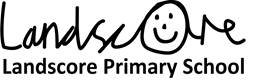 Key Concepts - Design and Technology Key conceptsKS1Select tools and materials to achieve a specific aimMeasure, cut and score a range of materials with some accuracyUse hand tools safely and appropriatelyAssemble, join and combine materials in order to make a productFollow safe procedures for food safety and hygieneLower KS2Select tools and techniques for making their product working safely and accuratelyMeasure, tape or pin, cut and join fabric with accuracyMeasure, mark out, cut and shape a range of materials, using appropriate tools, equipment and techniquesJoin and combine materials and components accurately in temporary and permanent waysUse simple graphical communication techniquesDemonstrate hygienic food preparation and storageUpper KS2To accurately measure, mark out, cut and shape a range of materials, using appropriate tools, equipment and techniquesWeigh and measure accurately Select appropriate tools, materials, components and techniques to meet planned purpose.Assemble components to make working models Use a range of tools safely and accuratelyConstruct products using permanent joining techniquesMake modifications in processPin, sew and stitch materials together to create a product